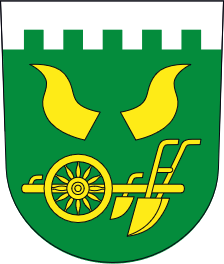 Samoodečet vodoměru 2022Kontrola a odečet vodoměrů bude fyzicky proveden 3. 12. 2022 v dopoledních hodinách. 
Pokud nebudete přítomni, nahlaste stavu vodoměru nejpozději k 3. 12. 2022 prostřednictvím tohoto formuláře a současně vodoměr vyfoťte – můžete vytištěný formulář i fotku vhodit do hnědé schránky obce, nebo je můžete zaslat e-mailem na ou@hlubokedvory.cz.Jméno a příjmení: Dům č.p./č.e.: Číslo vodoměru (vyražené na mosazném okraji): Stav vodoměru: Žádáme o odpovědný přístup k tomuto řešení odečtu vodoměrů.Změna termínu odečtu vodoměru na začátek prosince je z důvodu legislativních změn a požadavků Ministerstva financí.Osobní údaje budou zpracovány výhradně pro potřebu evidence spotřeby vody dle podmínek GDPR obce.